О результатах выборов депутатов земского собрания Солдатского сельского поселения пятого созыва по Солдатскому десятимандатному избирательному округу на территории муниципального района «Ракитянский район» Белгородской области 10 сентября 2023 года На основании первых экземпляров протоколов об итогах голосования, полученных из участковых избирательных комиссий №880, №881 по выборам депутатов земского собрания Солдатского сельского поселения пятого созыва по Солдатскому десятимандатному избирательному округу, суммировав данные, содержащиеся в указанных протоколах, Ракитянская территориальная избирательная комиссия с полномочиями окружной избирательной комиссии по Солдатскому десятимандатному избирательному округу, установила, что приняли участие в голосовании  681 избиратель, что составляет  80,40 процентов от числа зарегистрированных избирателей. Руководствуясь статьями 29, 30, 80, 94 Избирательного кодекса Белгородской области, Ракитянская территориальная избирательная комиссия, постановляет:1. Признать выборы депутатов земского собрания Солдатского сельского поселения муниципального района «Ракитянский район» Белгородской области пятого созыва по Солдатскому десятимандатному избирательному округу состоявшимися и результаты выборов действительными. 2. Утвердить и подписать протокол и сводную таблицу Ракитянской территориальной избирательной комиссии с полномочиями окружной избирательной комиссии о результатах выборов по Солдатскому десятимандатному избирательному округу на территории Солдатского сельского поселения муниципального района «Ракитянский район» Белгородской области (прилагаются). 3. Направить настоящее постановление, копию протокола и сводной таблицы Ракитянской территориальной избирательной комиссии с полномочиями окружной избирательной комиссии о результатах выборов по Солдатскому десятимандатному избирательному округу на территории Солдатского сельского поселения муниципального района «Ракитянский район» Белгородской области для опубликования в газету «Наша жизнь».4. Признать      набравшими наибольшее число голосов в сравнении с другими кандидатами в пределах количества депутатских мандатов в Солдатском десятимандатном избирательном округе.5. Известить вышеуказанных кандидатов не позднее 14 сентября 2023 года об избрании депутатами земского собрания Солдатского сельского поселения муниципального района «Ракитянский район» Белгородской области пятого созыва.6. Предложить избранным депутатам в установленные частью 4 статьи 80 Избирательного кодекса Белгородской области сроки представить документ об освобождении от обязанностей, несовместимых со статусом депутата земского собрания Солдатского сельского поселения муниципального района «Ракитянский район» Белгородской области пятого созыва.	7. Разместить настоящее постановление на странице Ракитянской территориальной избирательной комиссии на официальном сайте Избирательной комиссии Белгородской области, на официальном сайте органов местного самоуправления муниципального района «Ракитянский район» Белгородской области в информационно-телекоммуникационной сети «Интернет».         8. Контроль за исполнением настоящего постановления возложить на председателя Ракитянской территориальной избирательной комиссии 
Л. В. Пискареву.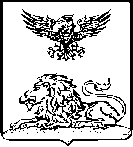 РАКИТЯНСКАЯ ТЕРРИТОРИАЛЬНАЯИЗБИРАТЕЛЬНАЯ КОМИССИЯПОСТАНОВЛЕНИЕ11 сентября 2023 года                                                                            № 39/361-1ФИОКоличество набранных голосов% Наседкину Лидию Васильевну53478,41Кузьменко Валентину Николаевну50574,16Мелетова Игоря Павловича44565,35Новоселову Елену Владимировну44264,90Усову Анну Алексеевну43263,44Кулиш Александра Игоревича43163,29Доронина Андрея Владимировича41560,94Беликову Людмилу Викторовну41160,35Черкашина Михаила Александровича40158,88Воржеинову Юлию Николаевну40058,74ПредседательРакитянской территориальнойизбирательной комиссии Л. В. ПискареваСекретарьРакитянской территориальнойизбирательной комиссииИ. Ю. Федутенко